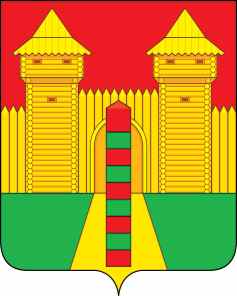 АДМИНИСТРАЦИЯ  МУНИЦИПАЛЬНОГО  ОБРАЗОВАНИЯ «ШУМЯЧСКИЙ  РАЙОН» СМОЛЕНСКОЙ  ОБЛАСТИПОСТАНОВЛЕНИЕот 23.01.2023г. № 26	         п. ШумячиВ соответствии с Федеральным законом от 29.12.2012г.  № 273-ФЗ «Об образовании в Российской Федерации», Федеральным законом от 17.07.1999 г. № 178-ФЗ «О государственной социальной помощи»Администрация муниципального образования «Шумячский район» Смоленской областиП О С Т А Н О В Л Я Е Т:1. Внести следующие изменения:1.1. Абзац второй пункта 1.2. постановления Администрации муниципального образования «Шумячский район» Смоленской области от 29.08.2022г. № 394 «О дополнительной мере социальной поддержки учащихся муниципальных общеобразовательных учреждений муниципального образования «Шумячский район» Смоленской области на 2022/23 учебный год» (далее -  постановление) изложить в следующей редакции:«завтрак в сумме 70,11 рублей в день на одного учащегося;»1.2. Подпункт 2.6.1. пункта 2.6. Порядка организации питания учащихся муниципальных общеобразовательных учреждений муниципального образования «Шумячский район» Смоленской области на 2022/23 учебный год, утвержденного постановлением, изложить в следующей редакции:«2.6.1. горячего питания (завтрака) одного учащегося 1-4-х классов общеобразовательного учреждения составляют 70,11 рублей в день;»1.3. Абзац второй пункта 3.2. Порядка предоставления ежемесячной компенсационной денежной выплаты на питание учащихся с ограниченными возможностями здоровья, для которых общеобразовательными учреждениями муниципального образования «Шумячский район» Смоленской области организовано обучение на дому, утвержденного постановлением, изложить в следующей редакции:« - для учащихся 1-4-х классов с ограниченными возможностями здоровья составляет 120,11 рублей в день на одного учащегося;»2. Настоящее постановление вступает в силу со дня подписания и распространяет свое действие на правоотношения, возникшие с 01.01.2023 года.3. Контроль за исполнением настоящего постановления возложить на начальника Отдела по образованию Администрации муниципального образования «Шумячский район» Смоленской области (И.Г. Кулешова).Глава муниципального образования «Шумячский район» Смоленской области                                         А.Н. ВасильевО внесении изменений в постановление Администрации муниципального образования «Шумячский район» Смоленской области от 29.08.2022г. № 394